§2986.  Performing forensic examinations for alleged victims of sexual assault1.  Standard forensic examination kit.  All licensed hospitals and licensed health care practitioners shall use a standard forensic examination kit developed and furnished by the Department of Public Safety pursuant to Title 25, section 2915 to perform forensic examinations for alleged victims of sexual assault.  For the purposes of this section, "sexual assault" means any crime enumerated in Title 17‑A, chapter 11.[PL 2017, c. 156, §2 (AMD).]2.  Victims' Compensation Board billing.  All licensed hospitals and licensed health care practitioners that perform forensic examinations for alleged victims of sexual assault shall submit a bill to the Victims' Compensation Board directly for payment of the forensic examinations.  The Victims' Compensation Board shall determine what a forensic examination includes pursuant to Title 5, section 3360‑M.  The hospital or health care practitioner that performs a forensic examination shall take steps necessary to ensure the confidentiality of the alleged victim's identity.  The bill submitted by the hospital or health care practitioner may not identify the alleged victim by name but must be assigned a tracking number assigned by the manufacturer of the forensic examination kit.  The Victims' Compensation Board shall pay the actual cost of the forensic examination up to a maximum of $750.  Licensed hospitals and licensed health care practitioners that perform forensic examinations for alleged victims of sexual assault may not bill the alleged victim or the alleged victim's insurer, nonprofit hospital or medical service organization or health maintenance organization for payment for the examination.[PL 2017, c. 156, §2 (AMD).]3.  Completed kit.  If the alleged victim has not reported the alleged offense to a law enforcement agency when the examination is complete, the hospital or health care practitioner shall then notify the nearest law enforcement agency, which shall transport and store the completed forensic examination kit for 8 years.  The completed kit may be identified only by the tracking number.  If during that storage period an alleged victim decides to report the alleged offense to a law enforcement agency, the alleged victim may contact the hospital or health care practitioner to determine the tracking number.  The hospital or health care practitioner shall provide the alleged victim with the tracking number on the forensic examination kit and shall inform the alleged victim which law enforcement agency is storing the kit.If the alleged victim reports the alleged offense to a law enforcement agency by the time the examination is complete, the investigating agency shall retain custody of the forensic examination kit.If an examination is performed under subsection 5 and the alleged victim does not, within 60 days, regain a state of consciousness adequate to decide whether or not to report the alleged offense, the State may file a motion in the District Court relating to storing or processing the forensic examination kit.  Upon finding good cause and after considering factors, including, but not limited to, the possible benefits to public safety in processing the kit and the likelihood of the alleged victim's regaining a state of consciousness adequate to decide whether or not to report the alleged offense in a reasonable time, the District Court may order either that the kit be stored for additional time or that the kit be transported to the Maine State Police Crime Laboratory for processing, or such other disposition that the court determines just.  In the interests of justice or upon motion by the State, the District Court may conduct hearings required under this paragraph confidentially and in camera and may impound pleadings and other records related to them.[PL 2019, c. 94, §1 (AMD).]4.  Other payment.  A licensed hospital or licensed health care practitioner is not precluded from seeking other payment for treatment or services provided to an alleged victim that are outside the scope of the forensic examination.[PL 1999, c. 719, §2 (NEW); PL 1999, c. 719, §11 (AFF).]5.  Implied consent.  If an alleged victim of sexual assault is unconscious and a reasonable person would conclude that exigent circumstances justify conducting a forensic examination, a licensed hospital or licensed health care practitioner may perform an examination in accordance with the provisions of this section.A forensic examination kit completed in accordance with this subsection must be treated in accordance with Title 25, section 3821 and must preserve the alleged victim's anonymity.  In addition, the law enforcement agency shall immediately report to the district attorney for the district in which the hospital or health care practitioner is located that such a forensic examination has been performed and a forensic examination kit has been completed under this subsection.[PL 2017, c. 156, §2 (AMD).]6.  Liability.  A licensed hospital or licensed health care practitioner in the exercise of due care is not liable for an act done or omitted in performing a sexual assault forensic examination under this section.[PL 2005, c. 538, §2 (NEW).]SECTION HISTORYPL 1999, c. 719, §2 (NEW). PL 1999, c. 719, §11 (AFF). PL 2005, c. 538, §§1,2 (AMD). PL 2011, c. 59, §1 (AMD). PL 2011, c. 420, Pt. A, §21 (AMD). PL 2017, c. 156, §2 (AMD). PL 2019, c. 94, §1 (AMD). The State of Maine claims a copyright in its codified statutes. If you intend to republish this material, we require that you include the following disclaimer in your publication:All copyrights and other rights to statutory text are reserved by the State of Maine. The text included in this publication reflects changes made through the First Regular and First Special Session of the 131st Maine Legislature and is current through November 1. 2023
                    . The text is subject to change without notice. It is a version that has not been officially certified by the Secretary of State. Refer to the Maine Revised Statutes Annotated and supplements for certified text.
                The Office of the Revisor of Statutes also requests that you send us one copy of any statutory publication you may produce. Our goal is not to restrict publishing activity, but to keep track of who is publishing what, to identify any needless duplication and to preserve the State's copyright rights.PLEASE NOTE: The Revisor's Office cannot perform research for or provide legal advice or interpretation of Maine law to the public. If you need legal assistance, please contact a qualified attorney.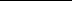 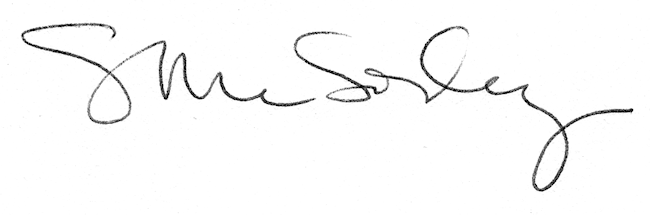 